9	examinar y aprobar el Informe del Director de la Oficina de Radiocomunicaciones, de conformidad con el Artículo 7 del Convenio:9.1	sobre las actividades del Sector de Radiocomunicaciones desde la CMR-15;9.1 (9.1.9)	Resolución 162 (CMR-15) – Estudios relativos a las necesidades de espectro y la posible atribución de las bandas de frecuencias 51,4-52,4 GHz al servicio fijo por satélite (Tierra-espacio)IntroducciónEn virtud de la Resolución 162 (CMR-15), el UIT-R llevó a cabo estudios relativos a las necesidades de espectro adicional para el desarrollo del servicio fijo por satélite (SFS) y estudios de compartición y compatibilidad con los servicios existentes, a fin de determinar la idoneidad de una nueva atribución a título primario al SFS en la banda de frecuencias 51,4-52,4 GHz (Tierra-espacio), limitada a los enlaces de pasarela del SFS para su utilización en órbita geoestacionaria y las posibles medidas reglamentarias conexas. Estas cuestiones se abordan en el Informe de la RPC, el Documento CPM 19-2/226 y dos nuevos Informes del UIT-R (S.2461-0 y S.2463-0), aprobados por la Comisión de Estudio 4 del UIT-R (07/2019). El Informe UIT-R S.2461 proporciona un análisis de las necesidades de espectro para el desarrollo del SFS y la justificación de una nueva atribución en la banda de frecuencias 51,4-52,4 GHz para el SFS OSG (Tierra-espacio). En el Informe UIT-R S.2463 figuran los estudios de compartición y compatibilidad del SFS con los servicios establecidos, incluidos el servicio fijo (SF), el servicio móvil (SM), el servicio de exploración de la Tierra por satélite (SETS) (pasivo) y el servicio de radioastronomía (SRA), así como los estudios de compartición con posibles aplicaciones IMT-2020.Las Administraciones de la CRC están a favor de la atribución de la banda de frecuencias 51,4-52,4 GHz al SFS (Tierra-espacio) a título primario, siempre que se protejan los servicios que tienen actualmente atribuciones en esa banda de frecuencias y en bandas de frecuencias adyacentes.La nueva atribución al SFS (Tierra-espacio) en la banda de frecuencias 51,4-52,4 GHz es posible en las siguientes condiciones:–	la utilización de la banda de frecuencias 51,4-52,4 GHz (Tierra-espacio) se limitará a las redes de satélites geoestacionarias;–	las estaciones terrenas del SFS tendrán un diámetro de antena mínimo de 2,4 metros y se notificarán en emplazamientos conocidos en tierra firme;–	se limitarán los niveles de emisiones no deseadas de las estaciones terrenas del SFS en la banda de frecuencias del SETS (pasivo) de 52,6-54,25 GHz a −37 dBW/100 MHz si se trata de estaciones terrenas del SFS con ángulos de elevación máximos inferiores a 75°; en el caso de las estaciones terrenas del SFS con ángulos de elevación máximos iguales o superiores a 75°, los niveles de emisiones no deseadas no excederán de −52 dBW/100 MHz.Esos límites de emisiones no deseadas deberán especificarse en la propuesta de revisión de la Resolución 750 (Rev.CMR-15).Las Administraciones de la CRC consideran que, para garantizar la protección de los futuros sensores del SETS (pasivo) OSG, las estaciones terrenas del SFS que operen con estaciones espaciales del SFS OSG situadas a menos de 3,2 grados de separación de un número limitado de posiciones orbitales no deberían rebasar los límites de emisiones no deseadas de −84 dBW/100 MHz a −34,2 dBW/100 MHz, según el tamaño de la separación orbital entre las estaciones espaciales del SFS OSG y del SETS OSG. Véase la propuesta de revisión de la Resolución 750 (Rev.CMR-15).Las Administraciones de la CRC están a favor del procedimiento para garantizar esa protección descrito en la Opción 2 del Informe de la RPC, a saber: asignar prioridad a determinadas posiciones orbitales en el arco OSG para el funcionamiento de sensores del SETS (pasivo) OSG. Las redes del SFS OSG con estaciones espaciales situadas a menos de 3,2 grados de separación de esas posiciones deberán ajustar los niveles de emisiones no deseadas de las estaciones terrenas para proteger los sensores del SETS (pasivo) en cuanto se notifiquen.Esos límites de emisiones no deseadas deberán especificarse en la propuesta de revisión de la Resolución 750 (Rev.CMR-15).En consonancia con el resuelve 2 de la Resolución 162 (CMR-15) sobre «las posibles medidas reglamentarias conexas», las Administraciones de la CRC apoyan la adopción de posibles medidas reglamentarias (véase el ejemplo recogido en el Informe de la RPC), incluidas las modificaciones del Artículo 5, el Artículo 21, el Apéndice 4 (Anexo 2), el Apéndice 7 (Anexo 7) y la Resolución 750 (Rev.CMR-15) del Reglamento de Radiocomunicaciones (RR).PropuestaLas Administraciones de la CRC proponen la adopción de las disposiciones reglamentarias y las condiciones técnicas establecidas en el anexo al presente documento y la supresión de la Resolución 162 (CMR-15).ARTÍCULO 5Atribuciones de frecuenciaSección IV – Cuadro de atribución de bandas de frecuencias
(Véase el número 2.1)
MOD	RCC/12A21A9/151,4-55,78 GHzMotivos:	Se propone una nueva atribución al SFS (Tierra-espacio).MOD	RCC/12A21A9/25.338A	En las bandas de frecuencias 1 350-1 400 MHz, 1 427-1 452 MHz, 22,55-23,55 GHz, 30-31,3 GHz, 49,7-50,2 GHz, 50,4-50,9 GHz, 51,4-52,6 GHz, 81-86 GHz y 92-94 GHz, se aplica la Resolución 750 (Rev.CMR-).     (CMR-)Motivos:	Aplicación de los límites relativos a las emisiones no deseadas de ET del SFS que figuran en la propuesta de revisión de la Resolución 750 (Rev.CMR-15).ADD	RCC/12A21A9/3#501675.A919	La utilización de la banda de frecuencias 51,4-52,4 GHz por el servicio fijo por satélite (Tierra-espacio) está limitada a redes de satélites geoestacionarias y las estaciones terrenas del servicio fijo por satélite tendrán un diámetro de antena mínimo de 2,4 metros y se notificarán en emplazamientos conocidos en tierra firme.     (CMR-19)Motivos:	Limitar la nueva atribución a pasarelas que funcionen en redes del SFS OSG y controlar el número total de estaciones terrenas del SFS notificadas en la banda de frecuencias 51,4-52,4 GHz y su densidad de despliegue a fin de proteger el SETS (pasivo).ARTÍCULO 21Servicios terrenales y espaciales que comparten bandas
de frecuencias por encima de 1 GHzSección II – Límites de potencia para las estaciones terrenalesMOD	RCC/12A21A9/4#50168CUADRO 21-2     (Rev.CMR-)Motivos:	Inclusión de la banda de frecuencias 51,4-52,4 GHz propuesta para la nueva atribución al SFS (Tierra-espacio), en aplicación de los límites que figuran en los números 21.2, 21.3 y 21.5 del RR.Sección III – Límites de potencia para las estaciones terrenasMOD	RCC/12A21A9/5#50169CUADRO 21-3     (Rev.CMR-)Motivos:	Inclusión de la banda de frecuencias 51,4-52,4 GHz propuesta para la nueva atribución al SFS (Tierra-espacio), en aplicación de los límites que figuran en el número 21.8 del RR.APÉNDICE 4 (REV.CMR-)Lista y cuadros recapitulativos de las características
que han de utilizarse en la aplicación de
los procedimientos del Capítulo IIIANEXO 2Características de las redes de satélites, de las estaciones terrenas 
o de las estaciones de radioastronomía2     (Rev.CMR-)Notas a los Cuadros A, B, C y DMOD	RCC/12A21A9/6#50170CUADRO CCARACTERÍSTICAS QUE HAN DE PROPORCIONARSE PARA CADA GRUPO DE ASIGNACIONES 
DE FRECUENCIA PARA UN HAZ DE ANTENA DE SATÉLITE O UNA ANTENA DE
ESTACIÓN TERRENA O DE ESTACIÓN DE RADIOASTRONOMÍA     (Rev.CMR-)Motivos:	En la nota a pie de página número 5.A919 del RR se propone el diámetro de la antena para la banda de frecuencias 51,4-52,4 GHz.APÉNDICE 7 (REV.CMR-15)Métodos para determinar la zona de coordinación alrededor
de una estación terrena en las bandas de frecuencias
entre 100 MHz y 105 GHzANEXO 7Parámetros de sistemas y distancias de coordinación predeterminadas
para determinar la zona de coordinación alrededor
de una estación terrena3	Ganancia de antena hacia el horizonte para una estación terrena receptora con respecto a una estación terrena transmisoraMOD	RCC/12A21A9/7#50171CUADRO 7c    (Rev.CMR-)Parámetros requeridos para determinar la distancia de coordinación para una estación terrena transmisoraMotivos:	Consecuencia de la nueva atribución propuesta al SFS en la banda de frecuencias 51,4-52,4 GHz.MOD	RCC/12A21A9/8#50172RESOLUCIÓN 750 (Rev.CMR-)Compatibilidad entre el servicio de exploración de la Tierra
por satélite (pasivo) y los servicios activos pertinentesLa Conferencia Mundial de Radiocomunicaciones ()…observandoa)	que en el Informe UIT-R SM.2092 figuran los estudios sobre la compatibilidad entre los servicios activos y pasivos pertinentes que funcionan en bandas de frecuencias adyacentes y próximas;b)	que en el Informe UIT-R RS.2336 figuran los estudios sobre la compatibilidad entre los sistemas IMT en las bandas de frecuencias 1 375-1 400 MHz y 1 427-1 452 MHz y los sistemas del SETS (pasivo) en la banda de frecuencias 1 400-1 427 MHz;c)	que el Informe UIT-R F.2239 contiene los resultados de los estudios que abarcan diversas situaciones hipotéticas entre el servicio fijo que funciona en la banda de frecuencias 81-86 GHz y/o 92-94 GHz, y el servicio de exploración de la Tierra por satélite (pasivo) que funciona en la banda de frecuencias 86-92 GHz;d)	que la Recomendación contiene los criterios de interferencia aplicables a la teledetección pasiva por satélite,…MOD	RCC/12A21A9/9#50172resuelve1	que las emisiones no deseadas de estaciones puestas en servicio en las bandas de frecuencias y los servicios del Cuadro 1-1 que figura a continuación no deberán rebasar los correspondientes límites indicados en dicho Cuadro, ateniéndose a las condiciones especificadas;...CUADRO 1-1Motivos:	
1	Limitar las emisiones no deseadas de las estaciones terrenas del SFS en la banda de frecuencias 52,6-54,25 GHz para proteger el SETS (pasivo) con arreglo al ángulo de elevación de la estación terrena del SFS de que se trate.
2	Limitar las emisiones no deseadas de las estaciones terrenas del SFS en la banda de frecuencias 52,6-54,25 GHz para proteger las estaciones espaciales del SETS (pasivo) OSG en las posiciones orbitales especificadas para OSG con arreglo al ángulo de elevación de la estación espacial del SFS OSG de que se trate.SUP	RCC/12A21A9/10RESOLUCIÓN 162 (CMR-15)Estudios relativos a las necesidades de espectro y la posible atribución 
de las bandas de frecuencias 51,4-52,4 GHz al servicio 
fijo por satélite (Tierra-espacio)Motivos:	Se propone suprimir esta Resolución, al haberse completado los estudios en el marco del punto 9.1 (tema 9.1.9) del orden del día.______________Conferencia Mundial de Radiocomunicaciones (CMR-19)
Sharm el-Sheikh (Egipto), 28 de octubre – 22 de noviembre de 2019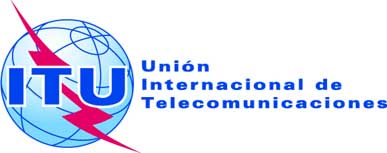 SESIÓN PLENARIAAddéndum 9 al
Documento 12(Add.21)-S2 de octubre de 2019Original: rusoPropuestas Comunes de la Comunidad Regional de ComunicacionesPropuestas Comunes de la Comunidad Regional de ComunicacionesPropuestas para los trabajos de la ConferenciaPropuestas para los trabajos de la ConferenciaPunto 9.1(9.1.9) del orden del díaPunto 9.1(9.1.9) del orden del díaAtribución a los serviciosAtribución a los serviciosAtribución a los serviciosRegión 1Región 2Región 351,4-52,	FIJO				MÓVIL				5.547  5.55651,4-52,	FIJO				MÓVIL				5.547  5.55651,4-52,	FIJO				MÓVIL				5.547  5.5565,4-52,6	FIJO  5.338A				MÓVIL				5.547  5.5565,4-52,6	FIJO  5.338A				MÓVIL				5.547  5.5565,4-52,6	FIJO  5.338A				MÓVIL				5.547  5.556Banda de frecuenciasServicioLímites especificados en los números………10,7-11,7 GHz5 (para la Región 1)
12,5-12,75 GHz5 (números 5.494 y 5.496)
12,7-12,75 GHz5 (Para la Región 2)
12,75-13,25 GHz
13,75-14 GHz (números 5.499 y 5.500)
14,0-14,25 GHz (número 5.505)
14,25-14,3 GHz (números 5.505 y 5.508)
14,3-14,4 GHz5 (para las Regiones 1 y 3)
14,4-14,5 GHz
14,5-14,8 GHz 
Fijo por satélite21.2, 21.3 y 21.5………Banda de frecuenciasBanda de frecuenciasServicio… ……14,3-14,4 GHz6(para las Regiones 1 y 3)14,4-14,8 GHz17,7-18,1 GHzFijo por satélite22,55-23,15 GHzExploración de la Tierra por satélite27,0-27,5 GHz6(para las Regiones 2 y 3)Móvil por satélite27,5-29,5 GHzInvestigación espacial31,0-31,3 GHz(para los países mencionados en el número 5.545)34,2-35,2 GHz(para los países mencionados en el número 5.550 con respecto a los países mencionados en el número 5.549)Puntos del ApéndiceC – CARACTERÍSTICAS QUE HAN DE PROPORCIONARSE PARA CADA GRUPO
DE ASIGNACIONES DE FRECUENCIA PARA UN HAZ DE ANTENA DE
SATÉLITE O UNA ANTENA DE ESTACIÓN TERRENA O DE
ESTACIÓN DE RADIOASTRONOMÍAPublicación anticipada de una red 
de satélites geoestacionariosPublicación anticipada de una red 
de satélites no geoestacionarios 
sujeta a coordinación con arreglo 
a la Sección II del Artículo 9Publicación anticipada de una red 
de satélites no geoestacionarios no 
sujeta a coordinación con arreglo 
a la Sección II del Artículo 9Notificación o coordinación de una 
red de satélites geoestacionarios (incluidas las funciones de operaciones espaciales
del Artículo 2A de los Apéndices 30 ó 30A)Notificación o coordinación de una 
red de satélites no geoestacionariosNotificación o coordinación de una
estación terrena (incluida notificación según los Apéndices 30A o 30B)Notificación para una red de satélites
del servicio de radiodifusión 
por satélite según el Apéndice 30
(Artículos 4 y 5)Notificación para una red de satélites de enlace de conexión según 
el Apéndice 30A (Artículos 4 y 5)Notificación para una red de satélites del servicio fijo por satélite según el Apéndice 30B (Artículos 6 y 8)Puntos del ApéndiceRadioastronomía……C.10.d.7diámetro de la antena, en metros	En los casos que no correspondan al Apéndice 30A, obligatorio para las redes del servicio fijo por satélite que funcionan en las bandas de frecuencias 13,75-14 GHz, 14,5-14,75 GHz (en los países mencionados en la Resolución 163 (CMR-15) para usos distintos de los enlaces de conexión para el servicio de radiodifusión por satélite), 14,5-14,8 GHz (en los países mencionados en la Resolución 164 (CMR-15) para usos distintos de los enlaces de conexión para el servicio de radiodifusión por satélite) 24,65-25,25 GHz (Región 1) 24,65-24,75 GHz (Región 3) y para las redes del servicio móvil marítimo por satélite que funcionan en la banda de frecuencias 14-14,5 GHz++XC.10.d.7……Designación del servicio de radiocomunicación 
de la estación espacial
transmisoraDesignación del servicio de radiocomunicación 
de la estación espacial
transmisoraFijo por satéliteFijo por satélite  2Fijo por satélite  3Investigación espacialExploración de la Tierra por satélite,
investigación espacialFijo por satélite,
móvil por satélite,
radionavegación
por satéliteFijo por 
satélite  2Bandas de frecuencias (GHz)Bandas de frecuencias (GHz)24,65-25,25
27,0-29,528,6-29,129,1-29,534,2-34,740,0-40,542,5-47
47,2-50,2
50,4-51,447,2-50,2Designación del servicio terrenal receptorDesignación del servicio terrenal receptorFijo, móvilFijo, móvilFijo, móvilFijo, móvil, radiolocalizaciónFijo, móvilFijo, móvil,
radionavegaciónFijo, móvilMétodo que se ha de utilizarMétodo que se ha de utilizar§ 2.1§ 2.2§ 2.2§ 2.1, § 2.2§ 2.1, § 2.2§ 2.2Modulación en la estación terrenal  1Modulación en la estación terrenal  1NNNNNNParámetros y criterios de interferencia de estación terrenalp0 (%)0,0050,0050,0050,0050,0050,001Parámetros y criterios de interferencia de estación terrenaln121111Parámetros y criterios de interferencia de estación terrenalp (%)0,0050,00250,0050,0050,0050,001Parámetros y criterios de interferencia de estación terrenalNL (dB)000000Parámetros y criterios de interferencia de estación terrenalMs (dB)252525252525Parámetros y criterios de interferencia de estación terrenalW (dB)000000Parámetros de estación terrenalGx (dBi)  4505050424246Parámetros de estación terrenalTe (K)2 0002 0002 0002 6002 6002 000Anchura de banda de referenciaB (Hz)106106106106106106Potencia de interferencia admisiblePr( p) (dBW)
en B–111–111–111–110–110–1111	A: modulación analógica; N: modulación digital.2	Servicio fijo por satélite no geoestacionario.3	Enlaces de conexión al servicio móvil por satélite no geoestacionario.4	No se incluyen las pérdidas de enlaces de conexión.1	A: modulación analógica; N: modulación digital.2	Servicio fijo por satélite no geoestacionario.3	Enlaces de conexión al servicio móvil por satélite no geoestacionario.4	No se incluyen las pérdidas de enlaces de conexión.1	A: modulación analógica; N: modulación digital.2	Servicio fijo por satélite no geoestacionario.3	Enlaces de conexión al servicio móvil por satélite no geoestacionario.4	No se incluyen las pérdidas de enlaces de conexión.1	A: modulación analógica; N: modulación digital.2	Servicio fijo por satélite no geoestacionario.3	Enlaces de conexión al servicio móvil por satélite no geoestacionario.4	No se incluyen las pérdidas de enlaces de conexión.1	A: modulación analógica; N: modulación digital.2	Servicio fijo por satélite no geoestacionario.3	Enlaces de conexión al servicio móvil por satélite no geoestacionario.4	No se incluyen las pérdidas de enlaces de conexión.1	A: modulación analógica; N: modulación digital.2	Servicio fijo por satélite no geoestacionario.3	Enlaces de conexión al servicio móvil por satélite no geoestacionario.4	No se incluyen las pérdidas de enlaces de conexión.1	A: modulación analógica; N: modulación digital.2	Servicio fijo por satélite no geoestacionario.3	Enlaces de conexión al servicio móvil por satélite no geoestacionario.4	No se incluyen las pérdidas de enlaces de conexión.1	A: modulación analógica; N: modulación digital.2	Servicio fijo por satélite no geoestacionario.3	Enlaces de conexión al servicio móvil por satélite no geoestacionario.4	No se incluyen las pérdidas de enlaces de conexión.1	A: modulación analógica; N: modulación digital.2	Servicio fijo por satélite no geoestacionario.3	Enlaces de conexión al servicio móvil por satélite no geoestacionario.4	No se incluyen las pérdidas de enlaces de conexión.1	A: modulación analógica; N: modulación digital.2	Servicio fijo por satélite no geoestacionario.3	Enlaces de conexión al servicio móvil por satélite no geoestacionario.4	No se incluyen las pérdidas de enlaces de conexión.Banda atribuida al SETS (pasivo)Banda atribuida
a los servicios activosServicio activoLímites de la potencia de las emisiones no deseadas de las estaciones de servicios activos en un ancho de banda determinado en la banda
atribuida al SETS (pasivo)1…………52,6-54,25 GHz51,4-52,6 GHzFijoPara las estaciones que se pongan en servicio después de la fecha de entrada en vigor de las Actas Finales de la CMR-07:–33 dBW en cualquier porción de 100 MHz de la banda pasiva≤1	El nivel de potencia de las emisiones no deseadas corresponde aquí al nivel medido en el puerto de la antena.2	Este límite no se aplica a estaciones móviles de los sistemas IMT respecto de los cuales la Oficina de Radiocomunicaciones ha recibido la notificación con la información correspondiente antes del 28 de noviembre de 2015. Para estos sistemas, se aplica −60 dBW/ 27 MHz como valor recomendado.3	El nivel de potencia de emisiones no deseadas corresponde aquí al nivel medido con la estación móvil transmitiendo con una potencia media de salida de 15 dBm. 4	Los límites se aplican en condiciones de cielo despejado. En caso de desvanecimiento, las estaciones terrenas podrán rebasar estos límites siempre y cuando empleen el control de potencia para el enlace ascendente.1	El nivel de potencia de las emisiones no deseadas corresponde aquí al nivel medido en el puerto de la antena.2	Este límite no se aplica a estaciones móviles de los sistemas IMT respecto de los cuales la Oficina de Radiocomunicaciones ha recibido la notificación con la información correspondiente antes del 28 de noviembre de 2015. Para estos sistemas, se aplica −60 dBW/ 27 MHz como valor recomendado.3	El nivel de potencia de emisiones no deseadas corresponde aquí al nivel medido con la estación móvil transmitiendo con una potencia media de salida de 15 dBm. 4	Los límites se aplican en condiciones de cielo despejado. En caso de desvanecimiento, las estaciones terrenas podrán rebasar estos límites siempre y cuando empleen el control de potencia para el enlace ascendente.1	El nivel de potencia de las emisiones no deseadas corresponde aquí al nivel medido en el puerto de la antena.2	Este límite no se aplica a estaciones móviles de los sistemas IMT respecto de los cuales la Oficina de Radiocomunicaciones ha recibido la notificación con la información correspondiente antes del 28 de noviembre de 2015. Para estos sistemas, se aplica −60 dBW/ 27 MHz como valor recomendado.3	El nivel de potencia de emisiones no deseadas corresponde aquí al nivel medido con la estación móvil transmitiendo con una potencia media de salida de 15 dBm. 4	Los límites se aplican en condiciones de cielo despejado. En caso de desvanecimiento, las estaciones terrenas podrán rebasar estos límites siempre y cuando empleen el control de potencia para el enlace ascendente.1	El nivel de potencia de las emisiones no deseadas corresponde aquí al nivel medido en el puerto de la antena.2	Este límite no se aplica a estaciones móviles de los sistemas IMT respecto de los cuales la Oficina de Radiocomunicaciones ha recibido la notificación con la información correspondiente antes del 28 de noviembre de 2015. Para estos sistemas, se aplica −60 dBW/ 27 MHz como valor recomendado.3	El nivel de potencia de emisiones no deseadas corresponde aquí al nivel medido con la estación móvil transmitiendo con una potencia media de salida de 15 dBm. 4	Los límites se aplican en condiciones de cielo despejado. En caso de desvanecimiento, las estaciones terrenas podrán rebasar estos límites siempre y cuando empleen el control de potencia para el enlace ascendente.